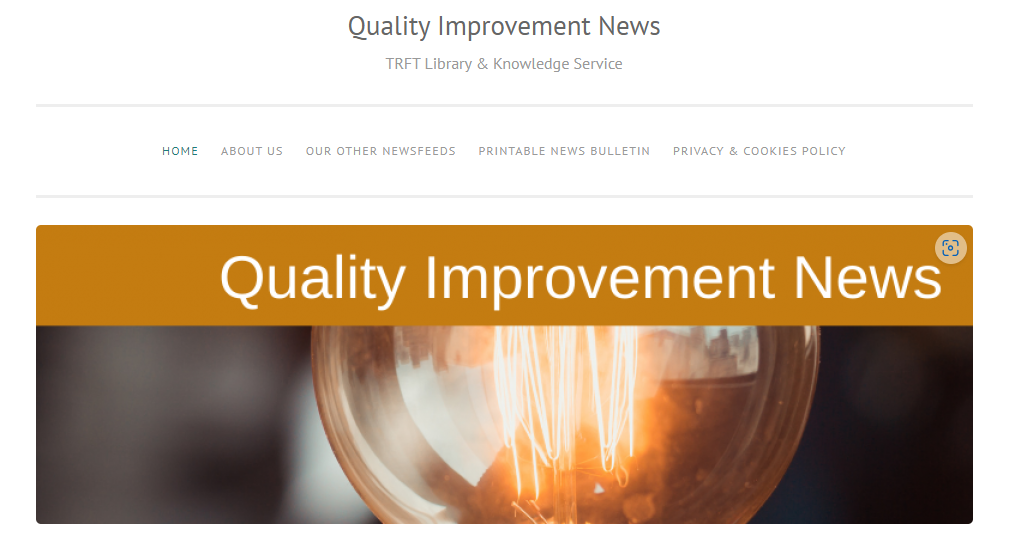 Category: 11 (1) 2 October 2023Digital health transformation and nursing practiceOCTOBER 13, 2023 ~ LEAVE A COMMENT ~ EDIT"DIGITAL HEALTH TRANSFORMATION AND NURSING PRACTICE"ICN – September 2023A new position statement by the International Council of Nurses (ICN) highlights the ways in which the digital technology revolution supports the rapid and positive transformation of health care systems and facilitates the delivery of nursing care and how people engage with their health and wellness.Read the statement – Digital health transformation and nursing practiceNational Neonatal Audit Programme Summary report on 2022 dataOCTOBER 13, 2023 ~ LEAVE A COMMENT ~ EDIT"NATIONAL NEONATAL AUDIT PROGRAMME SUMMARY REPORT ON 2022 DATA"HQIP – 12th October 2023The National Neonatal Audit Programme (NNAP), which assesses whether babies admitted to neonatal units receive consistent high-quality care and identifies areas for improvement, has published a summary report on 2022 data.National Neonatal Audit Programme Summary report on 2022 dataMaternal Deaths from haemorrhage, amniotic fluid embolism and anaesthetic causes 2019-21 and morbidity following repeat caesarean birthOCTOBER 13, 2023 ~ LEAVE A COMMENT ~ EDIT"MATERNAL DEATHS FROM HAEMORRHAGE, AMNIOTIC FLUID EMBOLISM AND ANAESTHETIC CAUSES 2019-21 AND MORBIDITY FOLLOWING REPEAT CAESAREAN BIRTH"HQIP – 12th October 2023The Maternal, Newborn and Infant Clinical Outcome Review Programme, which is delivered by MBRRACE-UK, has published a report on the lessons learned to inform maternity care from the UK and Ireland Confidential Enquiries into Maternal Deaths from haemorrhage, amniotic fluid embolism and anaesthetic causes 2019-21 and morbidity following repeat caesarean birth.Team engagement and development in LancashireOCTOBER 13, 2023 ~ LEAVE A COMMENT ~ EDIT"TEAM ENGAGEMENT AND DEVELOPMENT IN LANCASHIRE"NHS EmployersTo encourage leaders to take ownership of engagement and satisfaction, Lancashire Teaching Hospitals NHS Foundation Trust has developed an innovative approach to staff engagement called the Team Engagement and Development (TED) tool. This has enabled the organisation to build team leaders’ capability in making improvements to colleague experience and to take a continuous improvement approach in response to the NHS Staff Survey results.Read the Report – Team engagement and development in LancashireYear-end survey 2022/23: survey report – HFMAOCTOBER 13, 2023 ~ LEAVE A COMMENT ~ EDIT"YEAR-END SURVEY 2022/23: SURVEY REPORT – HFMA"Healthcare Financial Management Association (HFMA)In July and August 2023, the HFMA surveyed its members about the year-end process to see whether there were any lessons that could be learnt. The survey was circulated to auditors as well as those preparing the annual report and accounts. This year, the HFMA also surveyed their members ahead of the year end and their report includes those responses as well. The main issue identified was the length of time it was taking to prepare and finalise the accounts at a time when planning returns are still being completed. The length of time for audit is a concern for those who prepare accounts, while the standard of the draft accounts is a concern for auditors.Year-end survey 2022/23: survey reportSaving Lives, Improving Mothers’ Care Themed report – deaths from infection, neurological, haematological, respiratory, endocrine, gastrointestinal and general surgical causes 2019-21OCTOBER 13, 2023 ~ LEAVE A COMMENT ~ EDIT"SAVING LIVES, IMPROVING MOTHERS’ CARE THEMED REPORT – DEATHS FROM INFECTION, NEUROLOGICAL, HAEMATOLOGICAL, RESPIRATORY, ENDOCRINE, GASTROINTESTINAL AND GENERAL SURGICAL CAUSES 2019-21"HQIP – 12th October 2023The Maternal, Newborn and Infant Clinical Outcome Review Programme, which is delivered by MBRRACE-UK, has published a report on the lessons learned to inform maternity care from the UK and Ireland Confidential Enquiries into Maternal Deaths from infection, neurological, haematological, respiratory, endocrine, gastrointestinal and general surgical causes 2019-21National Early Inflammatory Arthritis Audit State of the Nation Report 2023OCTOBER 13, 2023 ~ LEAVE A COMMENT ~ EDIT"NATIONAL EARLY INFLAMMATORY ARTHRITIS AUDIT STATE OF THE NATION REPORT 2023"HQIP – 12th October 2023The National Early Inflammatory Arthritis Audit (NEIAA) has published a State of the Nation Report 2023. This summary report is based on a data collection period from 1 April 2022 to 31 March 2023.Read the Report – National Early Inflammatory Arthritis Audit State of the Nation Report 2023National Pregnancy in Diabetes Audit 2021 and 2022, England and WalesOCTOBER 13, 2023 ~ LEAVE A COMMENT ~ EDIT"NATIONAL PREGNANCY IN DIABETES AUDIT 2021 AND 2022, ENGLAND AND WALES"HQIP – 12th October 2023The National Diabetes Audit (NDA) has published its seventh National Pregnancy in Diabetes (NPID) audit report on pregnancy outcomes in women with pre-existing diabetes in pregnancy in England and Wales. This State of the Nation overview details the findings and recommendations relating to the demographics, treatment and pregnancy outcomes of mothers with type 1 and early-onset type 2 diabetes. It covers the period 01 January 2021 to 31 December 2022.Read the Report – National Pregnancy in Diabetes Audit 2021 and 2022, England and WalesThe state of the adult social care sector and workforce in EnglandOCTOBER 12, 2023 ~ LEAVE A COMMENT ~ EDIT"THE STATE OF THE ADULT SOCIAL CARE SECTOR AND WORKFORCE IN ENGLAND"Skills for Care – Published October 2023This report provides a comprehensive analysis of the adult social care workforce in England and the characteristics of the 1.52 million people working in it. Topics covered include: recent trends in workforce supply and demand, employment overview, recruitment and retention, demographics, pay, qualification rates, and future workforce projections.Read the Report – The state of the adult social care sector and workforce in EnglandInequalities in midwifery continuity of care during pregnancyOCTOBER 12, 2023 ~ LEAVE A COMMENT ~ EDIT"INEQUALITIES IN MIDWIFERY CONTINUITY OF CARE DURING PREGNANCY"QualityWatch: Nuffield Trust and Health Foundation. – 2023Reducing inequalities in maternal health care in England is an important policy aim. One part of achieving that is to ensure that women from Black, Asian and minority ethnic communities, as well as women from the most deprived areas, see the same midwife or midwifery team throughout their pregnancy and postnatal period. Emma Dodsworth takes a closer look at the data to reveal what progress is being made on this.Further information – Inequalities in midwifery continuity of care during pregnancyHealthcare regulators’ annual whistleblowing report publishedOCTOBER 10, 2023 ~ LEAVE A COMMENT ~ EDIT"HEALTHCARE REGULATORS’ ANNUAL WHISTLEBLOWING REPORT PUBLISHED"GMC – September 2023The General Medical Council (GMC) has today published the annual report on whistleblowing disclosures, alongside eight other healthcare regulators.The report shows that, between April 2022 and March this year, 48 concerns were raised with the GMC by whistleblowers. That’s a drop of 23% when compared to 62 in 2021/22.Of the 48 concerns raised in the 12-month period, 24 were by doctors, 11 by other healthcare professionals and 13 were anonymous.All but one of the 48 were reviewed by the GMC’s fitness to practise team. Of those:36 were closed after an initial assessment.11 resulted in either a preliminary or full investigation, of which six have been closed and five are still going through the investigation process.Read the Whistleblowing disclosures report 2023, published jointly by the GMC with the General Chiropractic Council, General Dental Council, General Optical Council, General Osteopathic Council, General Pharmaceutical Council, Health and Care Professions Council, the Nursing and Midwifery Council and Social Work England. Five Years On: Are we Achieving Parity between Physical and Mental Health? – RCN SurveyOCTOBER 10, 2023 ~ LEAVE A COMMENT ~ EDIT"FIVE YEARS ON: ARE WE ACHIEVING PARITY BETWEEN PHYSICAL AND MENTAL HEALTH? – RCN SURVEY"RCN – 9th October 2023The RCN conducted its last survey on parity of esteem in 2018, which focused solely on the context of mental health settings. Our 2023 survey had an expanded remit to include all health care settings where RCN members work, to establish members’ views on the progress in clinical settings towards achieving greater mental health equality. The quantitative results and accompanying narrative in this survey report provide an overview of findings and broad perspectives on mental health equality.Read the Report – Five Years On: Are we Achieving Parity between Physical and Mental Health?A national framework for NHS – action on inclusion healthOCTOBER 9, 2023 ~ LEAVE A COMMENT ~ EDIT"A NATIONAL FRAMEWORK FOR NHS – ACTION ON INCLUSION HEALTH"NHS England – 9th OctoberThis framework focuses on the role that the NHS plays in improving healthcare, and how partnerships across sectors such as housing and the voluntary and community sector play a key role in addressing wider determinants of health.A national framework for NHS – action on inclusion healthThe Care Quality Commission (Maternity and Newborn Safety Investigation Programme) Directions 2023OCTOBER 9, 2023 ~ LEAVE A COMMENT ~ EDIT"THE CARE QUALITY COMMISSION (MATERNITY AND NEWBORN SAFETY INVESTIGATION PROGRAMME) DIRECTIONS 2023"Department of Health and Social Care – 2nd October 2023The functions set out in this direction were previously exercised by the Healthcare Safety Investigation Branch (HSIB), which was a part of NHS England. This direction allows for the continuation of independent, single case investigations. Going forward, the programme will be known as the Maternity and Newborn Safety Investigation Programme (MNSIP).The Care Quality Commission (Maternity and Newborn Safety Investigation Programme) Directions 2023Reducing misogyny and improving sexual safety in the ambulance serviceOCTOBER 6, 2023 ~ LEAVE A COMMENT ~ EDIT"REDUCING MISOGYNY AND IMPROVING SEXUAL SAFETY IN THE AMBULANCE SERVICE"AACE – 2023The AACE and Office of the Chief Allied Health Professions Officer (CAHPO) have launched three publications aimed at reducing misogyny and improving sexual safety in the ambulance serviceRead the documentsReducing misogyny and improving sexual safety in the ambulance service: what we knowReducing misogyny and improving sexual safety in the ambulance service: consensus statementReducing misogyny and improving sexual safety in the ambulance service: next stepsThe New York health system: lessons from across the pondOCTOBER 6, 2023 ~ LEAVE A COMMENT ~ EDIT"THE NEW YORK HEALTH SYSTEM: LESSONS FROM ACROSS THE POND"Healthcare Financial Management Association (HFMA) – 2023The major challenges facing the health care system in the United Kingdom, such as an increase in demand, workforce shortages, health inequalities, financial sustainability and information management, are common across the world. Despite different structures and funding arrangements in place, there is a lot to be learnt from countries with similar challenges and aspirations. This briefing sets out the insights of Caroline Clarke, NHS England’s new London Regional Director, on the health systems of New York and surrounding areas.Read the Briefing – The New York health system: lessons from across the pondHow to share decision-making about major surgery for people at high risk of complicationsOCTOBER 5, 2023 ~ LEAVE A COMMENT ~ EDIT"HOW TO SHARE DECISION-MAKING ABOUT MAJOR SURGERY FOR PEOPLE AT HIGH RISK OF COMPLICATIONS"NIHR – October 2023In shared decision-making, clinicians discuss treatment and management options, patients explain their goals, and together they agree on the best course of action. Shared decision-making is encouraged in UK guidance. But little is known about how far people at high risk of poor outcomes after major surgery (older people, or those with multiple long-term conditions, for example) are involved in decisions.Researchers observed surgical consultations between patients and their families, and clinicians, and asked people to reflect on their experience. They identified 3 different types of consultation with different opportunities for shared decision-making. These broadly asked:Must we act soon? These consultations typically led to consent (or not) for life-saving surgery.Do we need to act? The benefits and risks of surgery were evaluated for people with long-standing problems, and next steps agreed.How should we act? Surgical and non-surgical options, often for people with multiple other conditions and frailty, were agreed jointly.When life-saving surgery was needed, opportunities for shared decision-making were limited. Shared decision-making was more likely in the other types of consultation.The authors call for clinicians to take individualised approaches to shared decision-making for people in different circumstances. Even those with life-threatening conditions, who appreciate surgeons taking charge, may want more involvement in the decision to have surgery.This Alert is intended for surgeons, but will also be of interest to people about to undergo surgery, and their families.Further information – How to share decision-making about major surgery for people at high risk of complicationsThis Alert is based on: Shaw SE, and others. Opportunities for shared decision-making about major surgery with high-risk patients: a multi-method qualitative study. British Journal of Anaesthesia 2023; 131: 56 – 66.National Joint Registry 20th Annual Report 2023OCTOBER 5, 2023 ~ LEAVE A COMMENT ~ EDIT"NATIONAL JOINT REGISTRY 20TH ANNUAL REPORT 2023"HQIP – October 2023This year 2023-24, the NJR celebrates its 20th anniversary. The NJR began capturing hip and knee data in 2003 across England and Wales, and expanded to incorporate ankle, elbow and shoulder joints  and the geographic areas of Northern Ireland, the Isle of Man and Guernsey. Representing a great number of patients, the NJR now has over 3.7 million records and is the largest orthopaedic registry in the world.The registry’s purpose is to record patient information and provide data on the performance and longevity of replacement joint implants, the surgical outcomes for the hospitals where these operations are carried out, and on the performance outcomes of the surgeons who conduct the procedures. We produce this Annual Report, summarising our work and sharing the analysis of data, visually in tables and graphs, for procedures across each of the joints, as well as implant and hospital.The report also includes some short research study excerpts which showcase the NJR’s contribution to orthopaedic research activity, demonstrating the value of the use of these collected data. This year we have also included two reports from our fellows who have been looking at the issue of sustainability in the sector. Registry data are made available under strict security conditions to medical and academic researchers, to further progress the pool of work in measuring and understanding which practices provide better outcomes.Read the Report – National Joint Registry 20th Annual Report 2023DHSC equality objectives: 2023 to 2027OCTOBER 5, 2023 ~ LEAVE A COMMENT ~ EDIT"DHSC EQUALITY OBJECTIVES: 2023 TO 2027"Department of Health and Social Care – 2nd October 2023Sets out the high-level equality objectives that the Department of Health and Social Care will work towards achieving in the next 4 years.DHSC equality objectives: 2023 to 2027NHS England public board meeting – agenda and papers – 5 October 2023OCTOBER 5, 2023 ~ LEAVE A COMMENT ~ EDIT"NHS ENGLAND PUBLIC BOARD MEETING – AGENDA AND PAPERS – 5 OCTOBER 2023"NHS England – 5th October 2023The agenda and papers for the NHS England board meeting on 5 October 2023.Further information – NHS England public board meeting – agenda and papers – 5 October 2023Not just ticking boxes: four stories illustrating the power of community-led health service designOCTOBER 3, 2023 ~ LEAVE A COMMENT ~ EDIT"NOT JUST TICKING BOXES: FOUR STORIES ILLUSTRATING THE POWER OF COMMUNITY-LED HEALTH SERVICE DESIGN"Institute for Voluntary Action Research (IVAR) – Sept 2023IVAR’s Connecting Health Communities initiative aims to address health inequalities by bringing together people with lived experience, VCSE organisations, the NHS and local authorities to co-design solutions. The model is built around a deep commitment to listening and collaboration. This report shares learning from four partnerships. Their stories illustrate the progress that can be made when communities are involved in designing services; and when cross-sector groups work together to invite people in, listen, and then make changes. The four areas are: improving access to cancer screening; improving rural access to health care; reducing smoking; and asking older people what works for them.Not just ticking boxes: four stories illustrating the power of community-led health service designFunding health care in England: has the case been made for changing the NHS model?OCTOBER 3, 2023 ~ LEAVE A COMMENT ~ EDIT"FUNDING HEALTH CARE IN ENGLAND: HAS THE CASE BEEN MADE FOR CHANGING THE NHS MODEL?"Institute for Government – September 2023This briefing outlines the calls for changes to the way health care is funded in England. Suggestions have included charging for GP appointments to a full switch to a social insurance model similar to that of France or Germany. It looks at how the NHS is currently funded and evaluates other ways of funding health care.Read the Briefing – Funding health care in England: has the case been made for changing the NHS model?Registered midwife degree apprenticeship evaluation reportOCTOBER 3, 2023 ~ LEAVE A COMMENT ~ EDIT"REGISTERED MIDWIFE DEGREE APPRENTICESHIP EVALUATION REPORT"Royal College of Midwives – 2023This report sets out the findings of an evaluation of a workforce intervention that has not yet been extensively implemented across maternity services in the NHS. It describes how the registered midwifery degree apprenticeship has the potential to increase the supply of labour in a sustainable way. It describes the benefits and costs that could be attributed to this way of educating registered midwives.Read the Report – Registered midwife degree apprenticeship evaluation reportAccuracy of a tool to prioritise patients awaiting elective surgery: an implementation reportOCTOBER 2, 2023 ~ LEAVE A COMMENT ~ EDIT"ACCURACY OF A TOOL TO PRIORITISE PATIENTS AWAITING ELECTIVE SURGERY: AN IMPLEMENTATION REPORT"Academic Health Science Networks; 2023.Study objective The objective of this study was to evaluate the accuracy of a new elective surgery clinical
decision support system, the ‘Patient Tacking List’ (PTL) tool (C2-Ai(c)) through receiver operating characteristic
(ROC) analysis. Methods We constructed ROC curves based on risk predictions produced by the tool and compared these with actual patient outcomes on a retrospective cohort of patients awaiting elective surgery. Results A total of 11 837 patients were included across three National Health Service (NHS) hospitals in England. ROC analysis revealed an area under the curve of 0.95 (95% CI 0.92 to 0.98) for mortality and 0.8 (95% CI 0.78 to 0.82) for complications. Discussion The PTL tool was successfully integrated into existing data infrastructures, allowing real-time clinical
decision support and a low barrier to implementation. ROC analysis demonstrated a high level of accuracy to predict the risk of mortality and complications after elective surgery. As such, it may be a valuable adjunct in prioritising patients on surgical waiting lists. Health systems, such as the NHS in England, must look at innovative methods to prioritise patients awaiting surgery in order to best use limited resources. Clinical decision support tools, such as the PTL tool, can improve prioritisation and thus positively impact clinical care and patient outcomes. Conclusions The high level of accuracy for predicating mortality and complications after elective surgery using the PTL tool indicates the potential for clinical decision support tools to help tackle rising waiting lists and improve surgical planning.Read the Report – Accuracy of a tool to prioritise patients awaiting elective surgery: an implementation reportSafer Radiotherapy Triannual RTE analysis and learning reportOCTOBER 2, 2023 ~ LEAVE A COMMENT ~ EDIT"SAFER RADIOTHERAPY TRIANNUAL RTE ANALYSIS AND LEARNING REPORT"UK Health Security Agency – 29th September 2023Analysis and learning from radiotherapy and near miss data reported voluntarily by UK radiotherapy providers and the relevant reporting authorities.Further information – Safer Radiotherapy Triannual RTE analysis and learning reportMaternal Deaths from haemorrhage, amniotic fluid embolism and anaesthetic causes 2019-21 and morbidity following repeat caesarean birthSaving Lives, Improving Mothers’ Care Themed report – deaths from infection, neurological, haematological, respiratory, endocrine, gastrointestinal and general surgical causes 2019-21